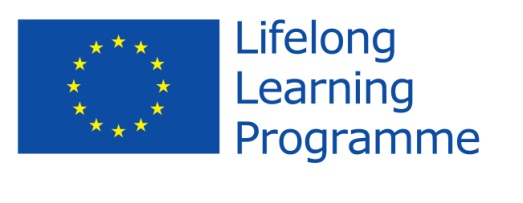 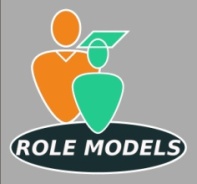 EVALUATION OF THE FIRST YEAR OF THE PROJECT: “EU TEENS IN SEARCH OF NEW ROLE MODELS“:LOCAL  JUNIOR  CAFFEPARTNER: Secondary school BedekovčinaDATE: 14th June 2013NUMBER OF PARTICIPANTS:  5 teachers and 10 studentsCONCLUSIONS: Bedekovčina, 15th June 2013    			Coordinator:  Daniela UsmianiSTRENGTHS:- during the activities and spending time with students from other countries, both teachers and students had the opportunity to practice and improve their English language skills- we got to know other people's culture and lifestyles- we exchanged ideas about role models and the criteria by which they were chosen with our peers from other countries - both teachers and students got to know each other better during socializing on project meetings and activitiesWEAKNESSES:- it is quite difficult to coordinate the dates of meetings due to work in different shifts - most of the students who are members of the project team do not have appropriate IT skills, in effect,  the largest part of the work (on computers – creating presentations, posters) is a  work of individuals - students who  have taken part in the travelling do not attend meetings regularly (after the travelling) - a certain number of students from other partner-states do not have a good command of the English language and because of that it has been difficult to communicate with them OPPORTUNITIES:-making new friends-getting to know new states- spotting the differences and similarities in lifestyles of people from other partner –states - doing something completely new in a completely new environment- perceiving the new criteria for choosing positive role models or identifying undesirable  personal traits  -acquiring new experiences from socialising with people from  a different social environment, culture and lifestyle  THREATS:In some countries, it was very difficult to communicate with host students (in TurkeyStudents communicated via Google Translate